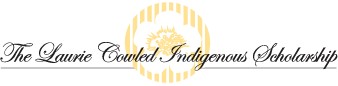 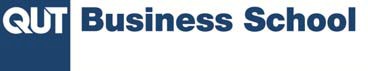 2022 Laurie Cowled Indigenous Scholarship for BusinessStudentsApplication FormAbout the ScholarshipThe QUT Business School through the Cowled Foundation is pleased to offer the 2022 Laurie Cowled Indigenous Scholarship for Business Students to contribute to the academic and career success of Aboriginal and Torres Strait Islander students. Through this scholarship one female Indigenous Australian will be provided with financial support to commence or continue her studies at QUT in order to assist her to acquire the knowledge, skills and qualifications necessary to pursue a career in Business.Who is Eligible?This scholarship is open to female applicants who are commencing or continuing their studies with the QUT Business School in 2022. Students undertaking single, double and Masters by coursework degrees are eligible to apply. Please Note:	Applicants holding other scholarships or bursaries (e.g. Commonwealth or EquityScholarships) are eligible to apply.	Applicants will be assessed and awarded based on need.	Active engagement within their Indigenous community will be highly regarded.	Successful applicants will need to provide confirmation of Aboriginality via email to theOodgeroo Unit. Email: information.oodgeroo@qut.edu.au.How to ApplyComplete all sections of this form, addressing all criteria.Relevant supporting evidence such as written references may be included.Applications for this scholarship should be marked “Confidential” and emailed to:	 Scholarships, Prizes & Awards CoordinatorQUT Business Schoolbuslaw.scholarships@qut.edu.auPlease check this scholarship webpage for the application closing datePersonal detailsGiven Name:	Family Name: Student Number:Postal Address:State:	P/Code:Home Phone:	Mobile:Work:	Preferred Contact: (h) (m) (w) Please indicateEmail:Academic recordCommencing / continuing undergraduate applicants: List your high school, TAFE and tertiary studies.Commencing / continuing Masters applicants:  List your Degree and Masters Coursework details.Indicate any additional achievements that might be relevant to your application such as student group affiliations and awards.NOTE: Please attach copies of academic results for studies undertaken outside of QUT. The Business School will obtain your QUT results from the University Student Information System. By submitting an application, you are granting the QUT Business School permission to provide your results to members of the selection panel only.Community involvement, aspirations and career goalsa)   Please list your personal achievements and/or responsibilities, for example: cultural, youth/community groups, sporting, voluntary work, leadership roles, paid employment.b)   Please describe some of your future aspirations and career goals.How will this scholarship benefit you?Please describe how this scholarship will benefit you in the short and long term. Some factors that might be taken into account when responding to this question include, but are not limited to, financial circumstances, domestic and personal circumstances (eg. you are from a rural/isolated area; difficult family circumstances; non‐English speaking background; family relies on you to contribute to the family income).Referees:Please supply letters of support from two referees (e.g. school, work or personal references). Please also provide their contact details below.1.	Name:Phone:	Position/relationship:2.	Name:Phone:	Position/Relationship:Declaration:I declare that, to the best of my knowledge and belief, all the information I have provided above is true and correct.Signature:	Date:ChecklistPlease check that you have completed the following before submitting your application:  Addressed all the sections outlined in the application package  Attached academic results from studies undertaken outside QUT  Provided any supporting documentation/reference letters relevant to the application including your Confirmation of Aboriginality a.	Are you an Australian citizen or permanent resident? Yes	 Nob.	Are you an Aboriginal or Torres Strait Islander person?Have you provided Confirmation of Aboriginality to Oodgeroo Unit?  Yes	 No Yes	 No c.	Have you received, or applied for, any scholarship, bursary or otherfinancial assistance from QUT (e.g. Commonwealth Scholarship or EquityScholarship). If YES, please provide details:………………………...…………………………………………………………………………………………......................................................................................................................... Yes	 Nod.	Commencing undergraduate applicants: Is this the first time you have enrolled at any university, excluding Start QUT or equivalent programs? Yes	 NoInstitutionCourseCompletion Year